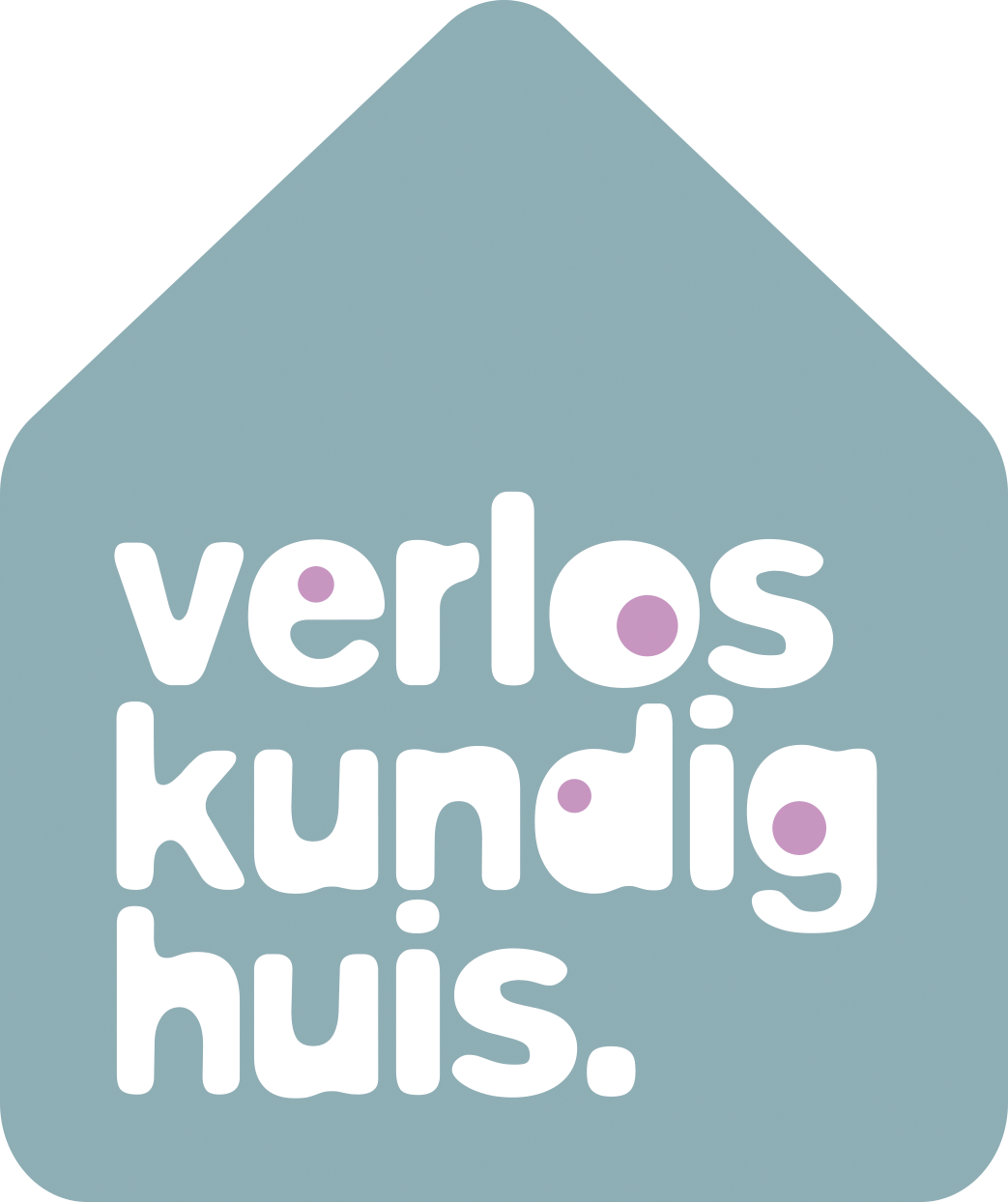 Beste zwangere,  We willen jullie graag op de hoogte brengen van een aantal versoepelingen rondom de Corona maatregelen.AANPASSINGEN PER 1 JUNI:De controles op het spreekuur worden weer volledig op de praktijk gedaan, er worden geen belafspraken meer gepland. Bij de controle mag 1 volwassen begeleid(st)er aanwezig zijn. Kinderen op dit moment nog niet. Bij controles die niet op onze hoofdlocatie plaatsvinden, maar in Terheijden, Teteringen of Haagse Beemden zijn begeleiders helaas nog niet toegestaan. Op deze locaties vragen we je nog alleen te komen.Alle reguliere echo’s (eerste echo, termijnecho, 20 weken echo, liggingsecho) kunnen weer bij echocentrum FOCUS ingepland worden. Tot en met de 20 weken echo (dus eerste echo, termijnecho en 20 weken echo) mag er 1 volwassen begeleid(st)er mee.Badbevallingen zijn weer toegestaan in het Amphia.REEDS BESTAANDE MAATREGELEN:Ben je ziek kom niet naar de praktijk! Kom niet naar de praktijk als je grieperig bent, hoest of verkouden bent met of zonder koorts. Bel dan naar de praktijk om te overleggen hoe we het beste voor je kunnen zorgen. Dit geldt ook voor jouw eventuele begeleid(st)er.Wij geven geen hand.Echo uurtje, de echo’s die we extra zonder medische indicatie op de praktijk aanbieden, komen voorlopig nog wel te vervallen. Poliklinisch bevallen (op eigen wens in Amphia bevallen) is nog steeds mogelijk. Bij een bevalling in het ziekenhuis is het toegestaan om slechts 1 begeleid(st)er mee te nemen die geen klachten heeft van neusverkoudheid, hoest of koorts. Wanneer je in het ziekenhuis bent bevallen wordt het sterk ontraden om bezoek in het ziekenhuis te ontvangen. Er worden zo min mogelijk controles aan huis gereden (enkel bij spoed of weeën). Wanneer er daarnaast toch een extra controle plaats moet vinden zullen we je vragen om naar de praktijk te komen. Kraambedcontroles worden telefonisch gedaan, tenzij er een dringende medische redenen is om je thuis te bezoeken. Wanneer je klachten hebt zoals hoesten, verkoudheid of koorts tijdens de bevalling dan worden er aanvullende maatregelen getroffen. In het ziekenhuis word je, wanneer je deze klachten hebt, in een speciale bevalkamer geplaatst en jouw verloskundige en kraamverzorgster zullen aanvullende bescherming dragen. Wanneer je thuis gaat bevallen met bovenste luchtwegklachten zal de verloskundige uit voorzorg ook aanvullende bescherming dragen.Bezoek regelmatig onze website www.verloskundighuis.nl waar wij onder actueel jullie op de hoogte houden van de ontwikkelingen en maatregelen rondom Corona. Verder gelden voor zwangeren dezelfde maatregelen als voor niet-zwangeren. We adviseren je het nieuws in de gaten houden en de algemene richtlijnen van het RIVM te volgen. Vaak je handen wassen en papieren zakdoekjes gebruiken zijn nu belangrijke adviezen. 
Alle verloskundigen praktijken in de regio doen hard hun best om de kans op besmetting en daarmee verspreiding zo klein mogelijk te houden. Wij hebben met elkaar afgesproken elkaar te helpen wanneer er onverhoopt toch verloskundigen ziek worden. Wij houden op die manier de kwaliteit van de zorg goed in de gaten en zullen er dan ook alles aan doen om deze bijzondere periode in jullie leven op de juiste manier te begeleiden.Wij vinden het fijn deze versoepelingen door te kunnen voeren, al beseffen we dat het nog steeds anders is als anders. We hopen op jullie begrip! 
Heb je nog vragen bel ons gerust: 076 571 46 01Vriendelijke groeten,Lotte, Anouk, Yvet en SophieVerloskundig Huis